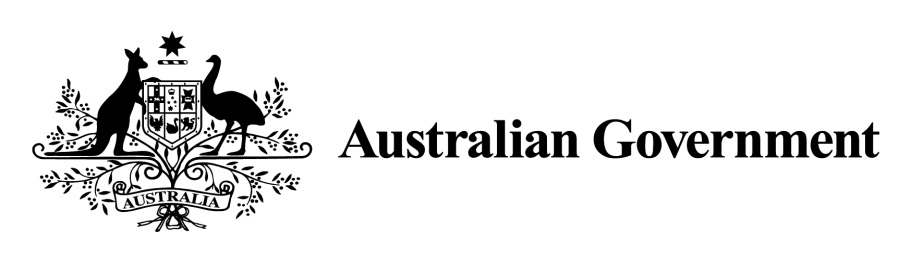 National Land Transport Act 2014VARIATION OF THE ROADS TO RECOVERY LIST 2014Instrument No. 2015/2I, ALEXANDER EDWARD FOULDS, General Manager, South East Roads, Department of Infrastructure and Regional Development, under section 88(3) of the National Land Transport Act 2014 (the Act), vary the Roads to Recovery List 2014 which was made by the Minister on 12 September 2014, and amended by Instrument No. 2015/1 made on 24 March 2015, as follows:Name of variationThis variation instrument is the Roads to Recovery List 2014 Variation Instrument No. 2015/2.Variation(a)	In Schedule 1 of the List, in the part relating to Unincorporated Areas and Indian Ocean Territories:omit the named funding recipient ‘Department of Environment and Primary Industries’ in Column 1 of Schedule 1 and replace with ‘Department of Environment, Land, Water & Planning’.CommencementThis instrument commences on 30 April 2015.Dated:		Second                         April 2015ALEX FOULDSALEXANDER FOULDSDelegate of the Minister for Infrastructure and Regional Development